Bölümümüz yüksek lisans öğrencisi Sümeyye Erol’un Dr. Öğr. Üyesi Dilek Bayrak danışmanlığında hazırlamış olduğu “Devirli Hipergruplar" isimli yüksek lisans tezinin savunma sınavı 09 Nisan 2021 tarihinde saat 09:30' da YÖK'ün COVİD-19 salgınındaki direktiflerine istinaden denetlenebilir ve kayıt altına alınabilir bir biçimde uzaktan erişim imkanıyla dijital ortamda yapılmıştır. Yüksek Lisans tezi, jüri üyeleri tarafından başarılı bulunmuştur. Jüri Üyeleri:1- Prof. Dr. Mahmut ERGÜT (Tekirdağ Namık Kemal Üniversitesi, Matematik)2- Dr. Öğr. Üyesi Şerife YILMAZ (Karedeniz Teknik Üniversitesi, Matematik)3- Dr. Öğr. Üyesi Dilek BAYRAK (Tekirdağ Namık Kemal Üniversitesi, Matematik)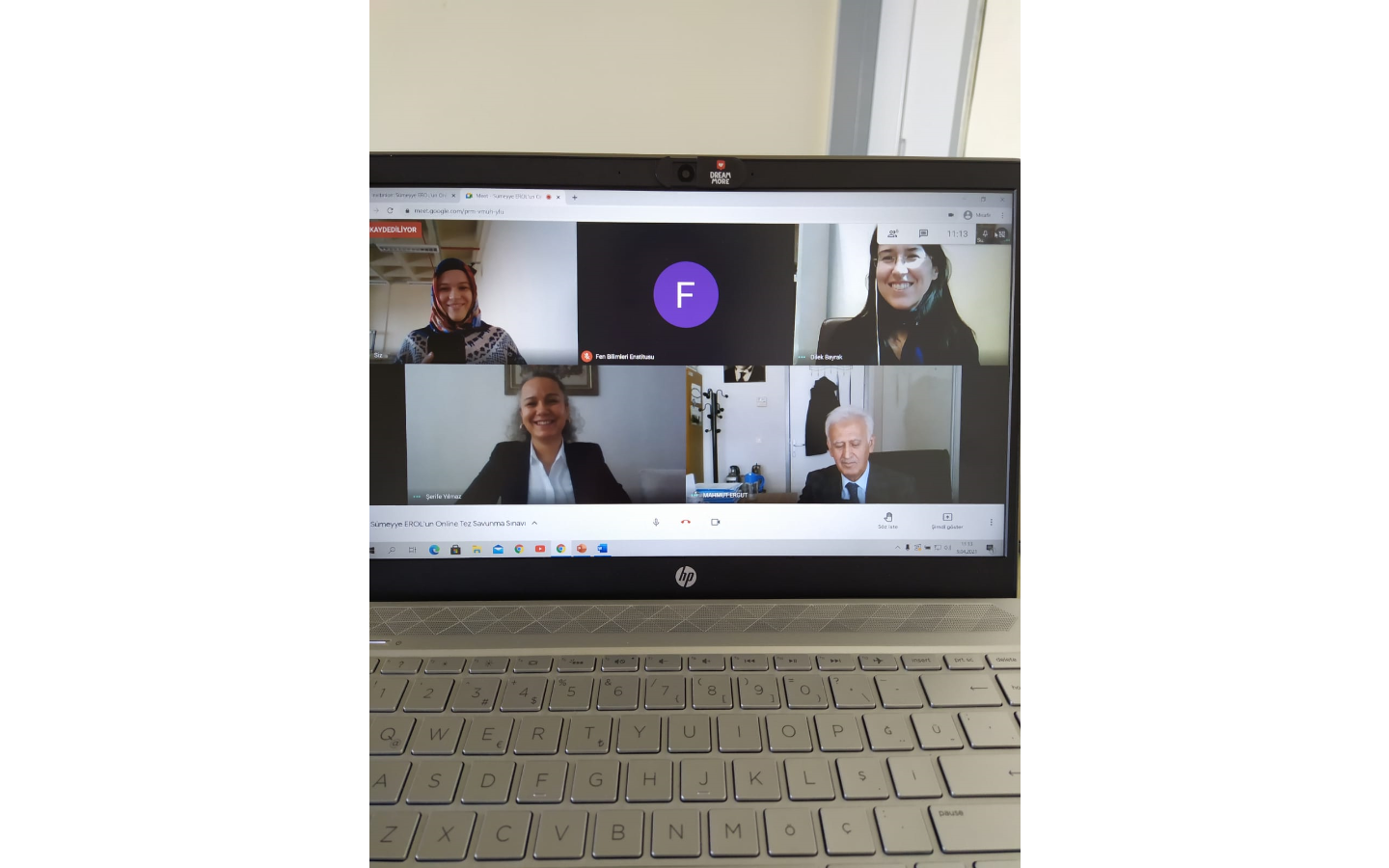 DİĞER SAYFADA BİR FOTO DAHA VAR. TEŞEKKÜRLER.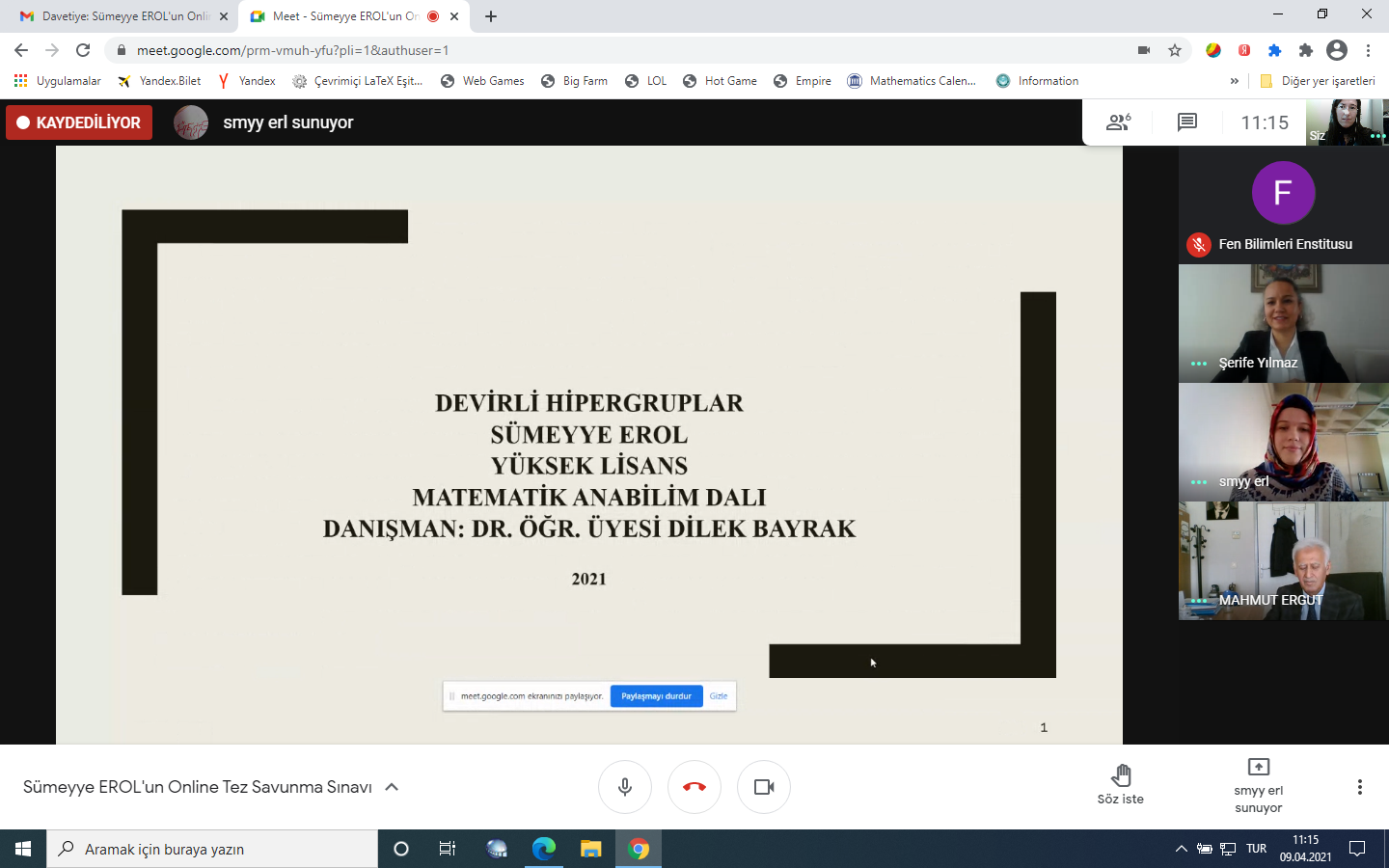 